        Elm Class Long Term Plan Overview  2023/24                    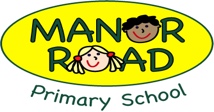 Autumn TermAutumn TermSpring TermSpring TermSummer TermSummer Term121212EnglishLast Stop on Market Street(Narrative – Story)Weekly SPaG Sessions ongoing all year linked to the English Units(Spelling, Punctuation and Grammar).The way Back Home (Narrative – Science-Fiction)SPaG SessionsThe Queen’s Hat(Narrative – Adventure)Poetry- Book weekPancakes- Non Fiction InstructionsSPaG SessionsSeasons(Non-Fiction – Biography)SPaG SessionsSong of the Sea(Narrative – Irish Myth)SPaG SessionsGrandad’s Island(Narrative – Adventure)SPaG SessionsGuided ReadingDecoding and fluencyCEW recognitionThemes/conventionsDecoding and fluency work-paceInferencePhonic work Real and nonsense wordsComprehension/Retrieval Phonics focusComprehension written answers preparation for Y2Read contracted words ComprehensionGPSReady to WritePunctuating sentencesSentencesCapital lettersConjunctionsExclamationsCapital lettersConjunctionsExclamationsCapital lettersQuestionsSingular and pluralPrefixes and suffixesPrefixes and suffixesSequencing sentencesMathsNumbers to 10Number bondsAddition within 10Subtraction within 10Max’s Marvellous maths (Year 1 catch up programme alongside)TTRS TuesdaysY1 Maths passport objectives dailyPositionsNumbers to 20Addition and subtraction within 20TTRS TuesdaysY1 Maths passport objectives dailyShapes and patternsLength and HeightNumbers to 40Addition and subtraction word problemsY1 Maths passport objectives dailyMultiplicationDivisionFractionsNumbers to 100Y1 Maths passport objectives dailyTimeMoneyVolume and CapacityMass           SpaceY1 Maths passport objectives dailyCATCH UP and consolidate on previous topicsPlug gaps and teach Year 2 preparationY1 Maths passport objectives daily ScienceAnimalsSorting and GroupingEnquiry Based ScienceSeasonal ChangesEveryday MaterialsSeasonal Changes/ WeatherPlantsAnimals Inc HumansSeasonal Changes/ weather identify and name a variety of common animals including fish, amphibians, reptiles, birds and mammalsidentify and name a variety of common animals that are carnivores, herbivores and omnivoresobserve changes across the 4 seasonsobserve and describe weather associated with the seasons and how day length variesdistinguish between an object and the material from which it is madeidentify and name a variety of everyday materials, including wood, plastic, glass, metal, water, and rockdescribe the simple physical properties of a variety of everyday materialscompare and group together a variety of everyday materials on the basis of their simple physical propertiesobserve changes across the 4 seasonsobserve and describe weather associated with the seasons and how day length variesIdentify and name a variety of common wild and garden plants, including deciduous and evergreen trees.Identify and describe the basic structure of a variety of common flowering plants, including trees.Children might work scientifically by:Observe closely using magnifying glasses whilst comparing and contrasting familiar plants.Describe how we are able to group them whilst drawing diagrams to show the parts.Keep records of how plants change over time.identify, name, draw and label the basic parts of the human body and say which part of the body is associated with each sense. Pupils might work scientifically by:  asking simple questions and recognising that they can be answered in different ways. using their observations and ideas to suggest answers to questions  gathering and recording data to help in answering questionsobserve changes across the 4 seasonsobserve and describe weather associated with the seasons and how day length variesGeography(for coverage - see long term plan for Geography and key skills)Continents and Oceansname and locate the world’s seven continents and five oceansidentify seasonal and daily weather patterns in the United Kingdom and the location of hot and cold areas of the world in relation to the Equator and the North and South PolesThe United Kingdom and Capital Citiesname, locate and identify characteristics of the four countries and capital cities of the United Kingdom and its surrounding seasuse world maps, atlases and globes to identify the United Kingdom and its countries, as well as the countriesMaps and the School Groundsuse aerial photographs and plan perspectives to recognise landmarks and basic human and physical features; devise a simple map; and use and construct basic symbols in a keyUse simple fieldwork and observational skills to study the geography of their school and its grounds and the key human and physical features of its surrounding environmentHistory (for coverage - see long term plan for History and key skills)The Great Fire of Londonevents beyond living memory that are significant nationally or globally. Queen Elizabeth II/King Charles IIIchanges within living memory. Where appropriate, these should be used to reveal aspects of change in national lifeThe lives of significant individuals in the past who have contributed to national and international achievements. Some should be used to compare aspects of life in different periodsNurturing Nurses - Florence Nightingale/Mary Seacoleevents beyond living memory that are significant nationally or globallyhe lives of significant individuals in the past who have contributed to national and international achievements. Art (w6)Drawing/printing animals/camouflage To use drawing, painting and sculpture to develop and share their ideas, experiences and imagination To develop a wide range of art and design techniques in using colour, pattern, texture, line, shape, form and space Learn about the work of a range of artists, craft makers and designers, describing the differences and similarities between different practices and disciplines, and making links to their own work. Charlotte OxenhamCityscape collage- Andy BurgessLearn about the work of a range of artists, craft makers and designers, describing the differences and similarities between different practices and disciplines, and making links to their own work.To develop a wide range of art and design techniques in using colour, pattern, texture, line, shape, form and space.To use a range of materials creatively to design and make products.Drawing /painting – observational drawings/paintings of plants and flowers around the school grounds. To use drawing, painting and sculpture to develop and share their ideas, experiences and imagination To develop a wide range of art and design techniques in using colour, pattern, texture, line, shape, form and space. DT (w6)Make a moving picture linked to the Fire of London. Sliding mechanisms.Design purposeful, functional, appealing products for themselves and other users based on design criteria.Generate, develop, model and communicate their ideas through talking, drawing, templates, mock-ups and, where appropriate, information and communication technologyMakeSelect from and use a range of tools and equipment to perform practical tasks.Select from and use a wide range of materials and components, including materials and construction according to their characteristics.EvaluateExplore and evaluate a range of existing products.Evaluate their ideas and products against design criteria.Technical KnowledgeExplore and use mechanisms.Design a cape for Paddington Bear. DesignDesign purposeful, functional, appealing products for themselves and other users based on design criteria.Generate, develop, model and communicate their ideas through talking, drawing, templates, mock-ups and, where appropriate, information and communication technologyMakeSelect from and use a range of tools and equipment to perform practical tasks.Select from and use a wide range of materials and components, including materials and textiles according to their characteristics.EvaluateExplore and evaluate a range of existing products.Evaluate their ideas and products against design criteriaFood Technology- Design, make and evaluate a healthy fruit salad (Health and Fitness week)Design purposeful, functional, appealing products for themselves and other users based on design criteria.Generate, develop, model and communicate their ideas through talking, drawing, templates, mock-ups and, where appropriate, information and communication technologyMakeSelect from and use a range of tools and equipment to perform practical tasks.Select from and use a wide range of materials and components, including ingredients, according to their characteristicsEvaluateExplore and evaluate a range of existing products.Evaluate their ideas and products against design criteria.REChristianity –GodYear 1 Key Question (to be used all year): What do people say about God?Focus Question (for this investigation):  Why do Christians say that God is a ‘Father’?Christianity-JesusYear1 Key Question (to be used all year): What do people say about God?Focus Question (for this investigation):  Why is Jesus special to Christians?Christianity-The ChurchYear 1 Key Question (to be used all year):  What do people say about God?Focus Question  (for this investigation):  What do some people do because they believe in God?HinduismYear1 Key Question (to be used all year):  What do people say about God?Focus Question (for this investigation):   What do Hindus believe about God?IslamYear 1 Key Question (to be used all year):  What do people say about God?Focus Question (for this investigation):  How might beliefs about creation affect the way people treat the world?Judaism Year 1 Key Question (to be used all year):  What do people say about God?Focus Question (for this investigation):  Why might some people put their trust in God?PSHEFamilies and friendshipsRoles of different people; families; feeling cared for.Safe relationshipsRecognising privacy; staying safe; seeking permissionRespecting ourselves and othersHow behaviour affects others; being polite and respectfulBelonging to a communityWhat rules are; caring for others’ needs; looking after the environmentMedia literacy and digital resilienceUsing the internet and digital devices; communicating onlineMoney and workStrengths and interests; jobs in the communityPhysical health and Mental wellbeingKeeping healthy; food and exercise, hygiene routines; sun safetyGrowing and changingRecognising what makes them unique and special; feelings; managing when things go wrongKeeping safeHow rules and age restrictions help us; keeping safe onlinePEFMS Baseline Unit- Lost & FoundNC Objective*Master basic movements including running, jumping, throwing and catching, as well as developing balance, agility and co-ordination, and begin to apply these in a range of activities.Key SkillsUnderarm throwing and hoppingOverarm throwing and skippingCatching and bouncing a ballRunning and jumpingKicking and Rolling a ball.Gymnastics 1NC Objective*Master basic movements including running, jumping, throwing and catching, as well as developing balance, agility and co-ordination, and begin to apply these in a range of activities.Key SkillsDemonstrate a travel and pencil rollShow a jump 2 feet to 2 feet with a straight shapeDemonstrate travelling actions i.e. frog & bunny hop.Show an egg rollShow a jump 2 feet to 2 feet with a tuck shape.Demonstrate travelling actionsShow a travel and roll with a shapeJump 2 feet to 2 feet with a wide shapeApply the skills of travelling, rolling, jumping into a sequence.Apply the skills of travelling, rolling, and jumping into a sequence with two different shapes.Show the skills of travelling, rolling, and jumping into a sequence with two different shapes using apparatus.FMS- Overarm Throwcombined with RollNC Objective*Master basic movements including running, jumping, throwing and catching, as well as developing balance, agility and co-ordination, and begin to apply these in a range of activities.*Participate in team games, developing simple tactics for attacking and defendingKey SkillsDemonstrate an overarm throw with some accuracy.Show a fast running technique.Demonstrate an overarm throw with some accuracy in a game.Demonstrate a simple tactic in a gameFMS Rolling a BallDemonstrate rolling a ball with some accuracy.Demonstrate rolling different equipment with some accuracy.Demonstrate a simple tactic in a rolling game.Show two simple tactics in a game.FMS/ Gym Jack and the Bean StalkNC Objective*Master basic movements including running, jumping, throwing and catching, as well as developing balance, agility and co-ordination, and begin to apply these in a range of activities.Key SkillsShow a jump 2 feet to 2 feet with a straight shapeClimb with confidenceThrow overarm with some accuracy.Jump 2 feet to 2 feet with a wide shapePerform an egg roll with some controlShow a jump 2 feet to 2 feet with a tuck shape.Demonstrate a travel and roll with a shape.Roll a ball at a target with accuracy.Show the skills of travelling, rolling, and jumping into a sequence with two different shapes.FMS- Tri ThrolfNC Objective*Master basic movements including running, jumping, throwing and catching, as well as developing balance, agility and co-ordination, and begin to apply these in a range of activities.Key SkillsDemonstrate an underarm throw with some accuracy.Demonstrate a side gallop.Demonstrate rolling an object throw with some accuracy.Demonstrate rolling an object and underarm throw with some accuracy.Show a simple tactic in a game.Demonstrate overarm throw with some accuracy.Demonstrate sending an object three different ways with some accuracy.AthleticsNC Objective*Master basic movements including running, jumping, throwing and catching, as well as developing balance, agility and co-ordination, and begin to apply these in a range of activities.Show a hopping skill with rhythm.Demonstrate rolling a ball with some accuracy.Show running and changing direction quickly.Demonstrate throwing underarm with some accuracy.Demonstrate jumping as far as possible and landing safely with control.Show good posture when running fast.Demonstrate rolling a ball with some accuracy and control.Complete a running and jumping course.Demonstrate the skills of running and changing direction.ComputingGetting StartedUse technology purposefully to create, organise, store, manipulate and retrieve digital content.Recognise common uses of information technology beyond school.Use technology safely and respectfully.Digital ImageryUse logical reasoning to predict the behaviour of simple programs.Use technology purposefully to create, organise, store, manipulate and retrieve digital content.Recognise common uses of information technology beyond school.Introduction to DataUse technology purposefully to create, organise, store, manipulate and retrieve digital content.Recognise common uses of information technology beyond school.Programming- BeebotsCreate and debug simple programs.Use logical reasoning to predict the behaviour of simple programs.Understand what algorithms are.Algorithms- unpluggedUnderstand what algorithms are; how they are implemented as programs on digital devices and that programs execute by following precise and unambiguous instructions. Create and debug simple programs.Espresso CodingRocket to the MoonUse technology purposefully to create, organise, store, manipulate and retrieve digital content.MFLN/ASimple words, numbers and phrases throughout the year.N/ASimple words, numbers and phrases throughout the year.N/ASimple words, numbers and phrases throughout the year.N/ASimple words, numbers and phrases throughout the year.N/ASimple words, numbers and phrases throughout the year.N/ASimple words, numbers and phrases throughout the year.MusicAll About MePulse and RhythmChildren learn to identify the difference between the pulse and rhythm of a song and consolidate their understanding of these concepts through listening and performing activities.Performance – clapping and playing in time to the pulse. Playing simple rhythms on an instrument. Listening – understanding the difference between pulse and rhythm. Composing - improvising vocally within a given structure. Christmas ProductionUse their voices expressively and creatively by singing songs and speaking chants and rhymes.SuperheroesPitch and TempoLearning how to identify high and low notes and to compose a simple tune, children investigate how tempo changes help tell a story and make music more exciting.Performance – playing simple patterns on tuned instruments incorporating high/low (pitch) and fast/slow (tempo)Listening – recognising tempo and pitch changes.Composing – Experimenting with tempo and pitch using tuned and untuned instruments. By the SeaVocal and Body SoundsJourney into the unknown and explore under the sea through music, movement, chanting and the playing of tuned percussion instruments.Performance – performing from graphic notation.Listening – listening to and commenting on descriptive features of music.Composing – selecting appropriate instruments to create an intended effect, using dynamics and temp to add interest.  Links to other subjectsEnglish-science animalsArt and scienceRE-English-PHSEArt-Geography-ScienceGeography-ArtVisits/ Visitors/ Showcase/ Trips/PersonalisationBlackpool Zoo/Animal visit to schoolFire of London ShowcasePantomimeRoyal Coronation- Tea PartyEaster ShowcaseArt Trip- Museum Walking around the school/ local groundsFarm Trip New trips visitors etc inked to new English units.